1. 서론 (맑은고딕, 10pt, Bold, 왼쪽정렬)(본문 9pt, 양쪽 맞춤) 여기에 서론을 입력하시오. 여기에 서론을 입력하시오. 여기에 서론을 입력하시오. 여기에 서론을 입력하시오. 여기에 서론을 입력하시오. 여기에 서론을 입력하시오. 여기에 서론을 입력하시오. 여기에 서론을 입력하시오. 여기에 서론을 입력하시오.본문에서 참고문헌 인용 시 성씨에 윗 첨자로 괄호없이 일련번호를 쓰시오. 본문에서 참고문헌 인용 시 성씨에 윗 첨자로 괄호없이 일련번호를 쓰시오.여기에 서론을 입력하시오. 여기에 서론을 입력하시오. 여기에 서론을 입력하시오.2. 장 제목 (10pt, Bold, 왼쪽정렬)2.1 절 제목 (9.5pt, Bold, 왼쪽정렬)여기에 본문을 입력하시오. 여기에 본문을 입력하시오. 여기에 본문을 입력하시오. 여기에 본문을 입력하시오. 여기에 본문을 입력하시오. 여기에 본문을 입력하시오. Fig. 1은 정밀 형상이다. 푸리에 급수는 식(1)과 같다. 여기에 내용을 입력하시오. 여기에 내용을 입력하시오. 여기에 내용을 입력하시오. 여기에 내용을 입력하시오. 여기에 내용을 입력하시오. 여기에 내용을 입력하시오.  (1)  (2)수식 9pt, 가운데 정렬, 수식 한글사용 금지여기에 내용을 입력하시오. 여기에 내용을 입력하시오. 여기에 내용을 입력하시오. 여기에 내용을 입력하시오. 여기에 내용을 입력하시오.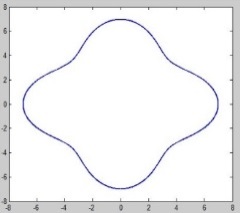 (a) 4 leaf trochoidal profile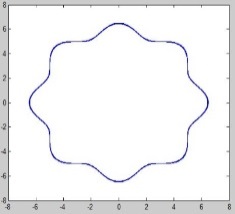 (b) 8 leaf trochoidal profileFig. 1 Various shapes of the trochoidal curves various shapes of the trochoidal curves (times new roman, 9pt)그림에 한글사용 절대 금지, 그림 제목은 그림 하단에 위치, 그림 캡션((a), (b))은 그림 내에 삽입하지 말고 텍스트로 작성Table 1 Comparison of measured roughness data (9pt)표에 한글사용 금지. 표 제목은 표 상단에 위치, 표 안에 Bold, 기울임, 음영 및 색 절대 금지3. 장 제목 (10pt, Bold, 왼쪽정렬)3.1 절 제목 (9.5pt, Bold, 왼쪽정렬)여기에 내용을 입력하시오. 여기에 내용을 입력하시오. 여기에 내용을 입력하시오. 여기에 내용을 입력하시오. 여기에 내용을 입력하시오.3.1.1 항 제목 (9.5pt, Bold, 왼쪽정렬)여기에 내용을 입력하시오. 여기에 내용을 입력하시오. 여기에 내용을 입력하시오. 여기에 내용을 입력하시오. 여기에 내용을 입력하시오.4. 결론 (10pt, Bold, 왼쪽정렬)여기에 결론을 입력하시오. 여기에 결론을 입력하시오. 여기에 결론을 입력하시오. 여기에 결론을 입력하시오. 여기에 결론을 입력하시오. 여기에 결론을 입력하시오.ACKNOWLEDGEMENT (10pt, Bold, 왼쪽정렬)여기에 후기를 입력하시오. 여기에 후기를 입력하시오. 여기에 후기를 입력하시오. 여기에 후기를 입력하시오. (9pt)REFERENCES (10pt, Bold, 왼쪽정렬)참고문헌표기는 반드시 영문으로 하시오.Font: Times New Roman 9pt. Tlusty, J., Smith, S., and Zamudia, C., “Operation Planning based on Cutting Process Model,” International Journal of Precision Engineering and Manufacturing, Vol. 18, No. 2, pp. 517-521, 1990.Born, M. and Wolf, E., “Operation Planning Based on Cutting Process Model,” Journal of the Korean Society for Precision Engineering, Vol. 37, No. 1, pp. 517-521, 2020.Rousseeuw, P. J. and Leroy, A. M., “Robust Regression and Outlier Detection,” John Wiley & Sons, pp. 134-150, 1987. 단행본일 경우 저자명, 책명, 출판사, 인용페이지 발행년도 순으로 입력하시오.정기간행물인 경우 저자명, 제목명, 잡지명, 권호번호, 인용페이지, 출판년도 순으로 입력하시오.논문저자이름 표기 시 Last Name을 먼저 입력하시오.권호번호 표기 시 Vol. 00, No. 00로 입력하시오.졸업논문인용 시 저자명, 제목명, 학위과정, 학교명, 년도 순으로 입력하시오.특허인용시 발명인, 특허명, 출원인, 특허국가(KR) 00000, 년도 순으로 입력하시오.홈페이지인용 시 회사이름, 홈페이지 도메인주소(상세 URL) 순으로 입력하시오Name of Author(s), “Title of Paper,” Journal Title, Vol. 00, No. 00, pp. 000-000, Year of Publication.Name of Author(s), “Title of Paper,” Journal Title, Vol. 00, No. 00, pp. 000-000, Year of Publication.Name of Author(s), “Title of Paper,” Journal Title, Vol. 00, No. 00, pp. 000-000, Year of Publication.Name of Author(s), “Title of Paper,” Journal Title, Vol. 00, No. 00, pp. 000-000, Year of Publication.Name of Author(s), “Title of Paper,” Journal Title, Vol. 00, No. 00, pp. 000-000, Year of Publication.Name of Author(s), “Title of Paper,” Journal Title, Vol. 00, No. 00, pp. 000-000, Year of Publication.Name of Author(s), “Title of Paper,” Journal Title, Vol. 00, No. 00, pp. 000-000, Year of Publication.Name of Author(s), “Title of Paper,” Journal Title, Vol. 00, No. 00, pp. 000-000, Year of Publication.APPENDIX (10pt, Bold, 왼쪽정렬)A1. 장 제목 (10pt, Bold, 왼쪽정렬)A1.1 절 제목 (9.5pt, Bold, 왼쪽정렬)여기에 A1.1절의 내용을 입력하시오. 여기에 A1.1절의 내용을 입력하시오. (9pt)A1.1.1 항 제목 (9.5pt, Bold, 왼쪽정렬)여기에 A1.1.1항의 내용을 입력하시오. 여기에 A1.1.1항의 내용을 입력하시오. (9pt)저자 사진/정보 작성: page 1에 기입된 저자 순서대로 작성 부탁드립니다. page 1의 저자 소개에 작성된 영문명, Spelling이 동일한지 확인해주시기 바랍니다. 소속과 직위를 반드시 작성하시기 바랍니다. Gil Dong Hong Ph.D. candidate in the department of mechanical engineering, Korea University. His/Her research interest is precision engineering. E-mail: abc@dfg.ac.krGildong Choi B.Sc. candidate in the department of mechanical engineering, Korea University. His/Her research interest is precision engineering. E-mail: abc@dfg.ac.krYonghee LeeMS candidate in the department of mechanical engineering, Korea University. His/Her research interest is precision engineering. E-mail: abc@dfg.ac.krGildong Park Professor in the Department of Mechanical Engineering, Korea University. His/Her research interest is Machine. E-mail: sample@xxx.xx여기에 제목을 입력하시오. (18pt, Bold)English Title of the Paper (18pt)홍길동1,#, 최길동2, 박길동2 Gil Dong Hong1,#, Gil Dong Choi, and Gil Dong Park2 (Arial Narrow, 10pt)1 한국대학교 대학원 정밀공학과 (Department of Precision Engineering, Graduate School, Hankook University)2 한국대학교 기계공학부 (School of Mechanical Engineering, Hankook University)# Corresponding Author / E-mail: paper@kspe.or.kr, TEL: +82-2-123-4567 (Arial Narrow, 7.5pt) ORCID:0000-0000-0000-0000KEYWORDS: Hybrid electric vehicle (특수임무 차량), High voltage battery pack (고전압 전지 팩), Transmissibility (전달률), Shock (중격), Vibration isolator(진동 절연기), Vibration isolator(진동 절연기) (Keywords 반드시 6개 이하로 작성, Arial Narrow, 8pt)Abstract should be written in English 8.5 pt. Abstract should be written in English 8.5 pt. Abstract should be written in English 8.5 pt. Abstract should be written in English 8.5 pt. Abstract should be written in English 8.5 pt. Abstract should be written in English 8.5 pt. Abstract should be written in English 8.5 pt. Abstract should be written in English 8.5 pt. Abstract should be written in English 8.5 pt. Abstract should be written in English 8.5 pt. Abstract should be written in English 8.5 pt. Abstract should be written in English 8.5 pt. Abstract should be written in English 8.5 pt. Abstract should be written in English 8.5 pt. Abstract should be written in English 8.5 pt. Abstract should be written in English 8.5 pt. Abstract should be written in English 8.5 pt. Abstract should be written in English 8.5 pt. Abstract should be written in English 8.5 pt. Abstract should be written in English 8.5 pt. Abstract should be written in English 8.5 pt. Abstract should be written in English 8.5 pt. Abstract should be written in English 8.5 pt. (Abstract 반드시 영문 200 words 이내로 작성, 8pt, 기울임)Manuscript received: January 00, 2020 / Revised: January 00, 2020 / Accepted: January 00, 2020 (7.5pt)NOMENCLATURE (10pt, Bold, 가운데 정렬)σr = Radial stressσw = Stress of winding directionb = Bending stressε = Straing = Gravity accelerationf = Gravity forceh = Heightm = MassABCD